Banter CONCERT Tech Spec Document First of all, thanks for having us, we look forward to an enjoyable show at your venue/festival/birthday/funeral. This has been written as an ideal request of what we would want at a show. but we appreciate our shows vary in production budgets and set up. Please note all previous versions of this document are null and void..Dated 3/8/18 engineer; Stefan Care 07950197662 ​stefancare@hotmail.com FOH PA must be of a professional standard and able to cover whole venue @30hz-20khz. a competent technician must be correct and present at all times at foh and backstage, technician must not be intoxicated or unable to work. Ideal systems. d&b q/y/v/j OR L’acoustics Kara/k2 OR Nexo STM. Monitors must be provided with a monitor engineer and be of a professional touring standard, preferred d&b m4/m2 Engineer will not be travelling on all gigs currently, please check with band upon their arrival. Or send Email to Email address above CHANNEL LIST 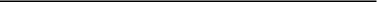 STAGE PLAN 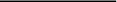 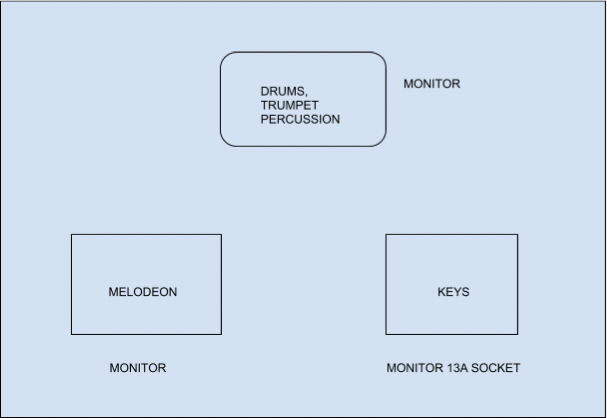 CHANNEL NUMBER CHANNEL NUMBER CHANNEL LIST CHANNEL LIST MIC 1 1 KICK IN KICK IN BETA 91 2 2 KICK OUT KICK OUT D6 3 3 SNARE TOP SNARE TOP SM57 4 4 SNARE BOT SNARE BOT SM57 5 5 HI HATS HI HATS KM184 6 6 MEDIEVAL DRUM MEDIEVAL DRUM D6 7 7 OHL OHL KM184 8 8 OHR OHR KM184 9 9 PERCUSSION PERCUSSION SM57 10 10 GLOCKS GLOCKS SM57 11 11 KEYS L KEYS L DI 12 12 KEYS R KEYS R DI 13 MELODEON BASS MELODEON BASS SM57 14 MELODEON TREBLE MELODEON TREBLE SM57 15 TRUMPET/TROMBONE TRUMPET/TROMBONE E906 16 MELODEON VOX MELODEON VOX SM58 17 KEYS VOX KEYS VOX KMS105 18 DRUM VOX DRUM VOX BETA57 